RESHMY Reshmy.349215@2freemail.com …………………………………………………………………………………………………………………………………………………CAREER OBJECTIVETo pursue a successful career that places me in a challenging position with a fast-paced and learning environment of pharmacy, to dispense my maximum potential to the benefit of the organization & at the same time acquiring knowledge on the ladder to success. EDUCATION                 MASTER OF SCIENCE (PHARMACEUTICS)    (2012)                 AMRITA VISHWA VIDYAPEETHAM                 AMRITA SCHOOL OF PHARMACY-COCHIN, KERALA                 BACHELOR OF PHARMACY (2009)                 M G UNIVERSITY                 NAZARETH COLLEGE OF PHARMACY-TIRUVALLA, KERALA                 HIGHER SECONDARY (2004)                 BOARD OF EDUCATION                 T D H S S -KERALA                 SECONDARY SCHOOL EDUCATION (2002)                 CARMEL ACADEMY E M H S SWORK EXPERIENCEWorked as Lecturer in A J College of Pharmacy, Trivandrum.Worked in Pushpagiri College of Pharmacy, Tiruvalla.Worked at SNGM Pharmacy college,ThuravoorHad experience in drug dispensing.COMPUTER SKILLS:                       Operating system      :      Windows 7, 98, 2000 XP                                   Packages  Known        :     Microsoft Office.                                   Others	                       :     Internet literature widelyINTERESTS:   Music, Cooking, Publication works related to Profession, Social Networks.REFERENCE: AVAILABLE UPON REQUEST.DECLARATIONI hereby declare that above given statements are true to the best of my knowledge and belief. 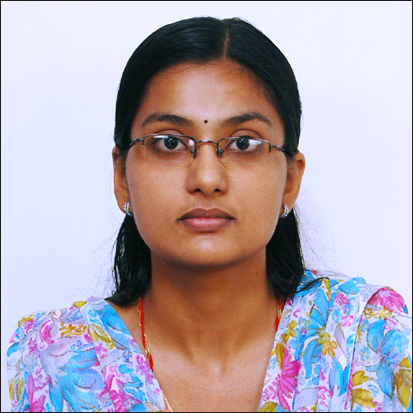 